Introductions and Welcome – Jaki (5 min)Approval of 11/30/2020 Minutes (5 min)Announcements: (10 min)Nuventive update - JakiUpdate on outstanding PR’s for 2020 - JakiArt, Earth Science/Geology, Adult Secondary Education, Manufacturing TechnologyRecorded presentation in lieu of in-person (citizenship) - JakiProgram Review Rubric Overview – group (20 minutes)1:40pm – 2pm Occupational Therapy Assistant 4-Year Review Presentation 2pm-2:30pm Fill out rubric, discussion – groupAnnouncementsNext Program Review meeting March 8th, 2021 at 1:00pm virtually through Zoom.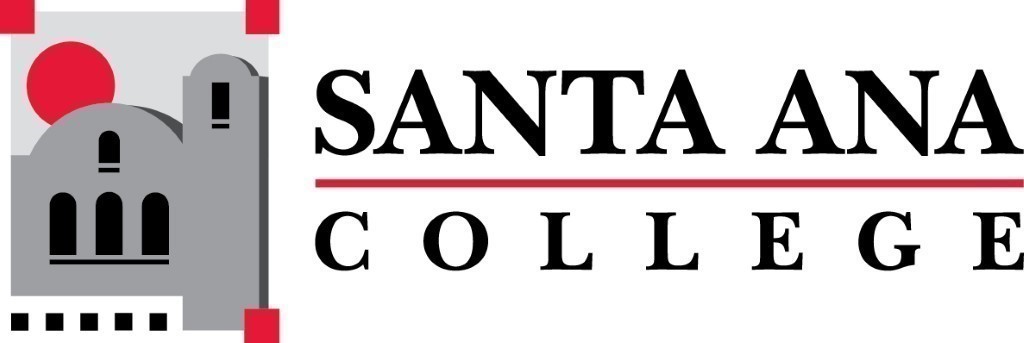 SAC Program Review Committee February 22nd, 20211:00p.m. – 2:30 p.m. Zoom (link in meeting invite)